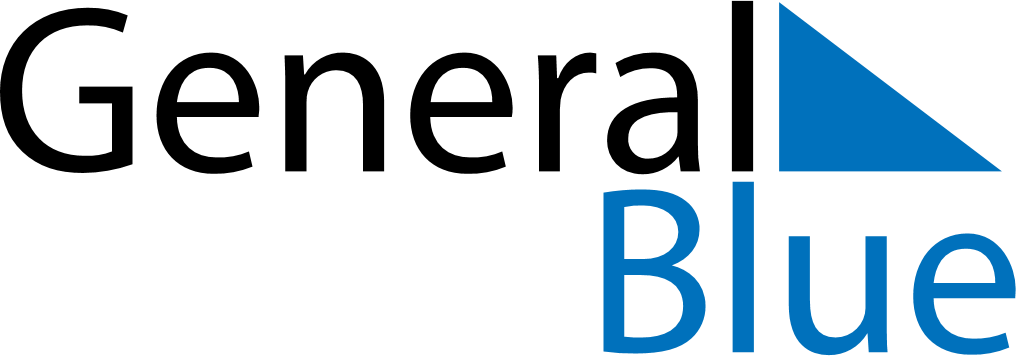 September 2024September 2024September 2024September 2024September 2024September 2024NicaraguaNicaraguaNicaraguaNicaraguaNicaraguaNicaraguaSundayMondayTuesdayWednesdayThursdayFridaySaturday1234567891011121314Battle of San Jacinto15161718192021Independence Day222324252627282930NOTES